I. ИНФОРМАЦИЯ ОБ УПРАВЛЯЮЩЕЙ ОРГАНИЗАЦИИВаш дом обслуживает ООО «ГК Д.О.М. Северо-Запад»Адрес сайта в сети Интернет – гкдом.рфТелефон – (812) 603-70-03 (круглосуточно)Электронная почта - info@gk-dom.topГенеральный директор – Медына Лариса НиколаевнаАдрес приема населения: Санкт-Петербург, пр. Народного Ополчения, д. 149Чтобы получить доступ к интернет-сервису «Личный кабинет жителя»:Зайдите на сайт гкдом.рф, нажмите кнопку «личный кабинет» (вверху справа), следуйте подсказкам системы;Выберите организацию (ГК Д.О.М. Северо-Запад), свой адрес, вид помещения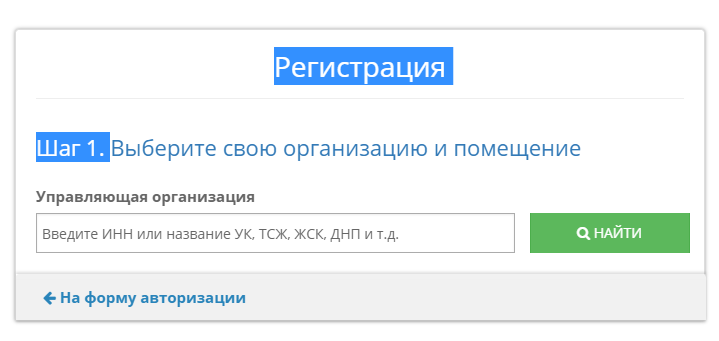 Укажите свои данные, номер мобильного телефона и нажмите кнопку «далее»;На Ваш мобильный телефон придет sms с проверочным кодом; Введите полученный код в поле «код» и нажмите кнопку «готово».В случае если введенные регистрационные данные отличаются от данных о собственнике в системе, представитель управляющей организации свяжется с Вами для проверки указанных  данных и подтверждения регистрации в течение 1 (одного) рабочего дня. 3.  Оставить заявку/обращение можно:- по телефону аварийно-диспетчерской службы 603-70-03 (круглосуточно);- по электронной почте info@gk-dom.top (круглосуточно);- через личный кабинет на сайте гкдом.рф (круглосуточно);- направить обращение почтой;- передать на личном приеме:Прием по общим вопросам: Вторник, четверг с 15.00 до 18.00Прием юриста: Среда с 16.00 до 18.00 по предварительной записи по телефону 603-70-03Прием генерального директора: Каждый третий понедельник месяца с 16.00 до 18.00 по предварительной записи по телефону 603-70-03.Перечень дополнительных услуг ООО «ГК Д.О.М. Северо-Запад»: - Уборка помещений, квартир- Вывоз строительного мусора- Работы по электрике и сантехнике- Подключение стиральных машин;II. СПОСОБЫ ПЕРЕДАЧИ ПОКАЗАНИЙ ПРИБОРОВ УЧЕТА Что такое текущие показания приборов учета холодной и горячей воды?Текущие показания - целое количество кубических метров, отображённые на индивидуальном приборе учёта - чёрные цифры без нулей слева. 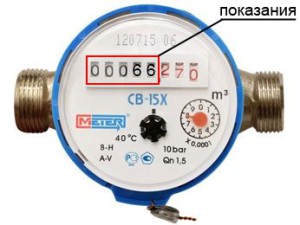 Срок передачи показаний - 20 числа КАЖДОГО месяца. Например, если 05.12.2018 Вам опломбировали прибор учета, то до 20.12.2018 Вам необходимо передать показания за период с 05.12.2018 по дату передачи показаний.Если фактический расход составляет «0», следует передавать «0». В случае не передачи показаний, начисления производятся по установленному нормативу потребления.Способы передачи показаний приборов учета холодной и горячей воды:Не важно, за какой месяц Вы оплачиваете квитанцию. Показания принимаются за тот месяц, в котором Вы производите оплату. Показания индивидуальных приборов учета электроэнергии.Опломбировку приборов учета электроэнергии и прием показаний осуществляет АО «Петроэлектросбыт» после ввода приборов учета в эксплуатацию и после передачи сетей застройщиком. О датах опломбировки приборов учета работниками АО «Петроэлектросбыт» Вы будете уведомлены дополнительно. До момента ввода приборов учета в эксплуатацию, начисления за потребленную электроэнергию не производятся.III. ДОКУМЕНТЫ, СПРАВКИЗарегистрироваться по месту жительства, получить справки Ф-7, Ф-9:Паспортный стол Кировского района №2,адрес: ул. Лени Голикова 31/2 (с торца здания), телефон: 752-32-77режим работы: пн (1й,3й) 10-13; вт, чт 16-20; пт 9-13, сб (1я, 3я) 10-13; ср, вскр - выходнойРегистрация права собственности, оформление в детский сад, получение медицинского полиса: Многофункциональный центр предоставления государственных и муниципальных услуг Кировского района (МФЦ):адрес: Санкт-Петербург, пр. Народного Ополчения, д. 101, лит. А,телефон: 573-90-00 (Городской Центр телефонного обслуживания), 573-90-28 (МФЦ) режим работы: Пн-Вс: 09:00-21:00 (без перерыва на обед)IV. ПРАВИЛА ПОЛЬЗОВАНИЯ КОЛЯСОЧНЫМИВ колясочных разрешено оставлять на хранение: коляски, санки, велосипеды, самокаты, роликовые коньки, лыжи, сноуборды, являющиеся собственностью жителей дома.В  колясочных запрещено:- хранить колеса, бытовую технику, легковоспламеняющиеся предметы, горюче-смазочные материалы, мебель, инструменты, бытовые и прочие отходы, бесхозные предметы и строительные материалы;- загромождать проход, самовольно устанавливать/менять замки, двери;- препятствовать обслуживанию колясочной работниками управляющей организации Ответственность за сохранность оставленных в колясочной вещей несут жители.V. ПРАВИЛА ПОВЕДЕНИЯ В МКДКогда нельзя шуметь в многоквартирном доме?Согласно региональному Закону N 273-70 «Об административных правонарушениях» (с изменениями на 29 ноября 2017 года) -  «закону о тишине» «ночное» время начинается в 22:00 и заканчивается в 8:00. К «ночному» приравнено и утреннее время в выходные нерабочие праздничные дни (8.00 до 12.00 часов). В это время запрещено:использование телевизоров, магнитофонов и устройств звукоусиления, в том числе установленных в автомобилях, в торговых центрах, кафе, рынках и т.д., повлекшее нарушение тишины и покоя граждан в ночное время на защищаемых объектах в СПб;крики, свист, стук, передвижение мебели, пение, игра на музыкальных инструментах — то есть действия, которые могут повлечь за собой нарушение тишины в ночное время;использование пиротехнических средств (петард и т.д.), повлекшее нарушение спокойствия граждан в ночное время на защищаемых объектах в СПб.Проведение шумных работ в многоквартирном доме в СПбСогласно региональному Закону N 273-70 «Об административных правонарушениях» запрещено проводить шумные работы с понедельника по пятницу с 22.00 до 7.00 и с 13.00 до 15.00, в субботу с часу ночи до 12.00, и с 13.00 до 15.00, и с 20.00, а также в воскресные и праздничные дни.13. Запрет курения в общественных местах.Согласно ч. 1.1 ст.1 Федерального закона от 23 февраля 2013 года № 15-ФЗ «Об охране здоровья граждан от воздействия окружающего табачного дыма и последствий потребления табака» установлен запрет курения, среди прочего, в лифтах и помещениях общего пользования жилых многоквартирных домов, на территориях детских площадок.Запрещено складировать строительный мусор в непредназначенных для этого местах.Житель МКД обязан самостоятельно организовать вывоз строительного мусора. Для этого можно воспользоваться услугами специальных перевозчиков либо отвезти мусор на свалку самостоятельно. В противном случае Вас ожидает штраф за несанкционированную свалку мусора в неположенном месте по ст. 8.1 КоАП РФ.Необходимо соблюдать правила выгула собакВ соответствии с ФЗ № 458458-5 «об Ответственном обращении с животными», выгул собак категорически запрещен на следующих территориях (среди прочих): Детские площадки; Расстояние менее 30 м от подъездов домов; Места массового скопления граждан (исключение – парковые зоны). 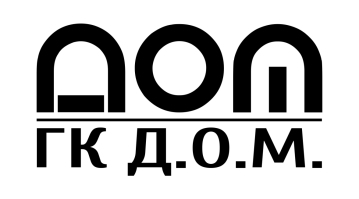 ПОЛЕЗНАЯ ИНФОРМАЦИЯ ДЛЯ ЖИТЕЛЕЙЖК «ТРИЛОГИЯ»ПЕРВЫЙ СПОСОБВТОРОЙ СПОСОБТРЕТИЙ СПОСОБПередать показания через личный кабинет на сайте гкдом.рф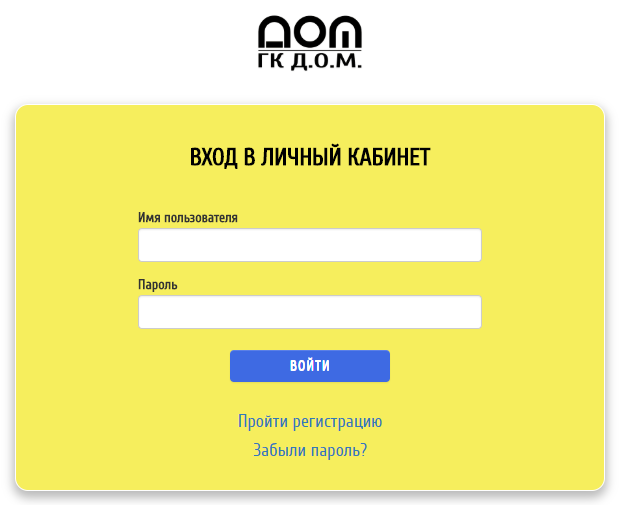 Указать показания в платёжном документе (квитанции) при оплате в банке или на Почте. Проверяйте чек-ордер сразу после оплаты. В нижней части чека напротив номера прибора учёта должны быть отображены показанияУказать показания при оплате через онлайн-банк.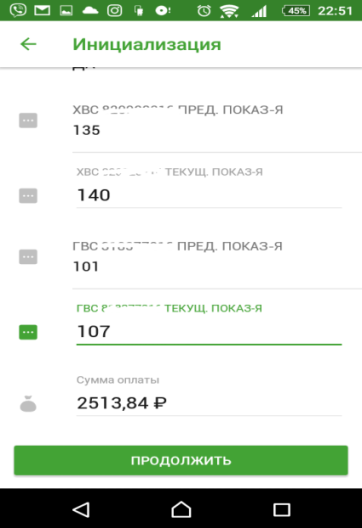 